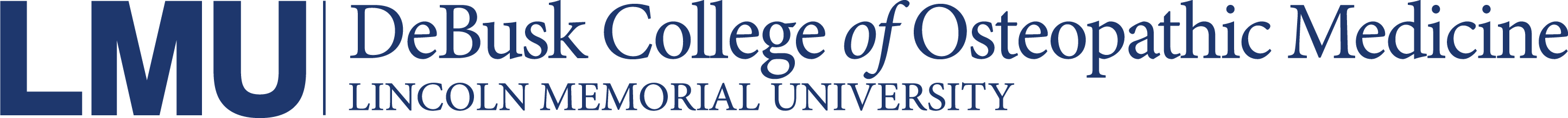 Lincoln Memorial University-DeBusk College of Osteopathic MedicineCommunity Service FormReturn this form to Student Activities Coordinator (Caleb Arnold)Current Date: ____/____/____   Name of Organization: ___________________________________________________________Name of Community Service (CS): _________________________________________________Location of CS: __________________________________________Date of CS: ____/____/____   		Begin Time: ______		End Time: ______Signature: ____________________________________ Date: ____________                                          Club officer--------------------------------------------------------------------------------------------------------------------FOR ADMINISTRATIVE USE ONLY⁯ Approved      	⁯  Not ApprovedSignature: _____________________________________ Date: ____________